Методическая разработка: Технологическое сопровождение программы-диагностический инструментарий по пройденным темам: семья, игрушки, еда, предметы в классе, части тела, животные.Разработано: педагогом доп. образования Земляной Е.В. Метод использования: очныйЦель: выявить уровень усвоения пройденных тем по рабочей программе.ТестReading FAMIILY and TOYS (Чтение «семья и игрушки»)1	Read and circle the correct words. 	/10 marks1	Read and circle the correct words. 	/10 marks1	Read and circle the correct words. 	/10 marks1	Read and circle the correct words. 	/10 marks1	Read and circle the correct words. 	/10 marks1	Read and circle the correct words. 	/10 marks1	Read and circle the correct words. 	/10 marks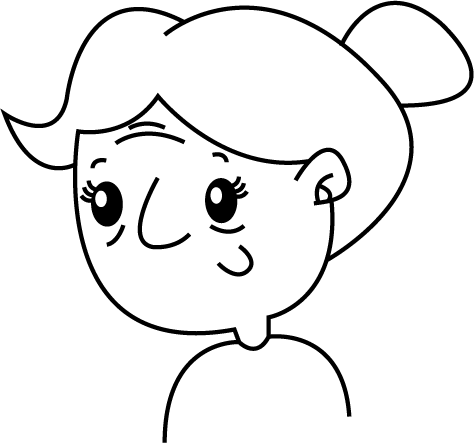 This is my grandpa / grandma.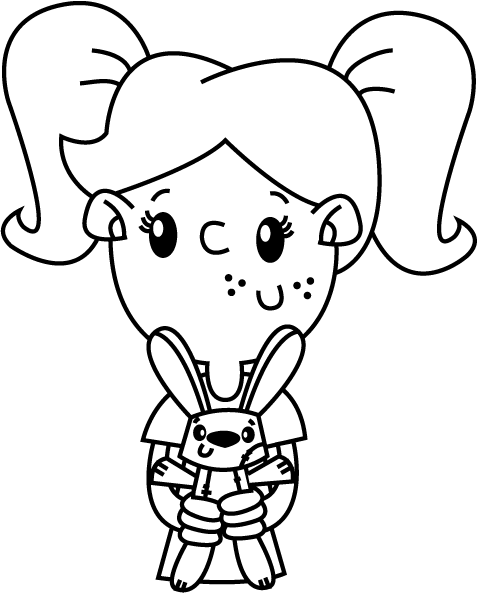 My sister is young / old.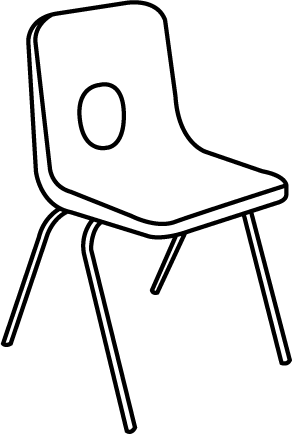 This is a 
desk / chair.This is a 
desk / chair.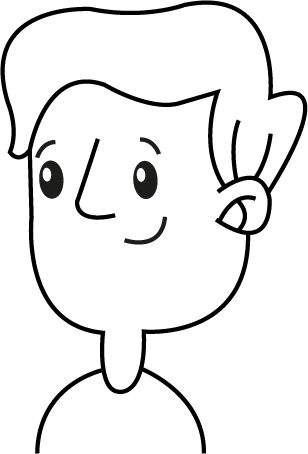 My auntie / uncle is handsome.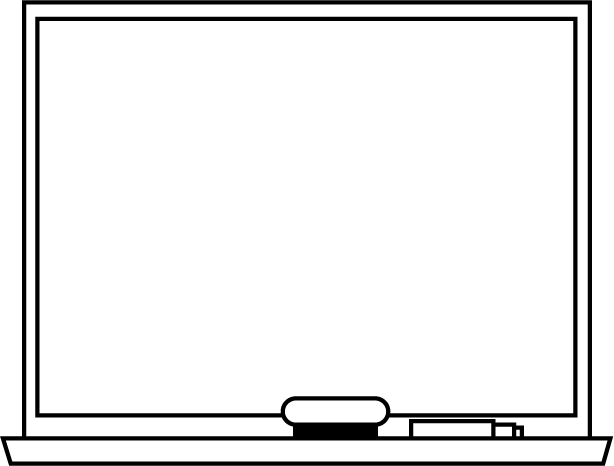 This is a 
board / window.My grandpa is old / young.My grandpa is old / young.This is me 
and my 
uncle / twin.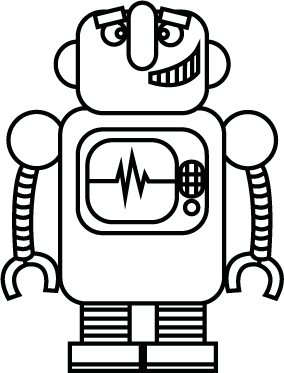 I’ve got a 
robot / doll.I’ve got a 
robot / doll.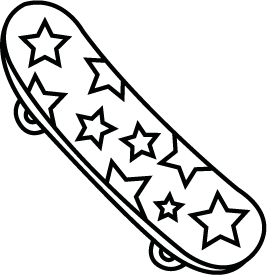 Have you got a skateboard / scooter?Reading and writing FOOD (чтение и написание «еда»)Rеading Classroom objects (чтение предметы в классе)Reading and writing FOOD (чтение и написание «еда»)Rеading Classroom objects (чтение предметы в классе)Reading and writing FOOD (чтение и написание «еда»)Rеading Classroom objects (чтение предметы в классе)Reading and writing FOOD (чтение и написание «еда»)Rеading Classroom objects (чтение предметы в классе)Reading and writing FOOD (чтение и написание «еда»)Rеading Classroom objects (чтение предметы в классе)Reading and writing FOOD (чтение и написание «еда»)Rеading Classroom objects (чтение предметы в классе)Reading and writing FOOD (чтение и написание «еда»)Rеading Classroom objects (чтение предметы в классе)РасшифровкаThis is my grandma. My sister is young. This is a chair. My uncle is handsome.  This is a 
board. My grandpa is old. This is me and my twin. I’ve got a robot. Have you got a skateboard?1b, 2e, 3d, 4c, 5a2.Do you like sheep and cows? 3 We`ve got two eyes and two legs, 4 Can you jump and fly? 5 I`ve got a mouth, but I haven`t got a beak. 6 I`ve got a bread and carrot for dinner.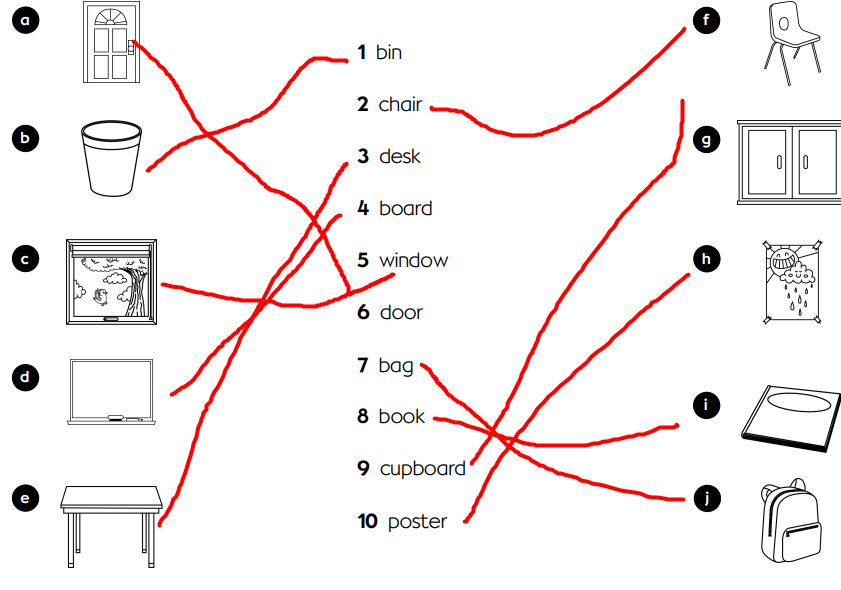 1It’s a chair. It is a ruller.3  It’s a rubber.4 I` ve got a pen. I hane`t got a pencil case.ВыводыДанная тестовая методическая разработка, специально составленная в соответствии с КТП, дает точное представление о результатах обучения и уровне усвоения материала. При наборе максимального количества баллов-40-50, ученик демонстрирует 100% усвояемость материала и высокую степень включенности в процесс обучения. Ученики, набравшие 20-40 баллов показывают средний уровень усвоения материала. Рекомендуются дополнительное повторение после каждого урока в домашних условиях, дополнительное выполнение упражнений. Также желательно использовать ИКТ, например, на платформе YouTube, по рекомендации преподавателя, в соответствии с изучаемой темой.При показателях ниже 20 баллов, рекомендуется пересмотреть уровень сложности изучаемого материала для конкретного ребенка, и возможно, пройти данный материал снова. Составила педагог доп. образования:Земляная Екатерина ВитальевнаРасшифровкаThis is my grandma. My sister is young. This is a chair. My uncle is handsome.  This is a 
board. My grandpa is old. This is me and my twin. I’ve got a robot. Have you got a skateboard?1b, 2e, 3d, 4c, 5a2.Do you like sheep and cows? 3 We`ve got two eyes and two legs, 4 Can you jump and fly? 5 I`ve got a mouth, but I haven`t got a beak. 6 I`ve got a bread and carrot for dinner.1It’s a chair. It is a ruller.3  It’s a rubber.4 I` ve got a pen. I hane`t got a pencil case.ВыводыДанная тестовая методическая разработка, специально составленная в соответствии с КТП, дает точное представление о результатах обучения и уровне усвоения материала. При наборе максимального количества баллов-40-50, ученик демонстрирует 100% усвояемость материала и высокую степень включенности в процесс обучения. Ученики, набравшие 20-40 баллов показывают средний уровень усвоения материала. Рекомендуются дополнительное повторение после каждого урока в домашних условиях, дополнительное выполнение упражнений. Также желательно использовать ИКТ, например, на платформе YouTube, по рекомендации преподавателя, в соответствии с изучаемой темой.При показателях ниже 20 баллов, рекомендуется пересмотреть уровень сложности изучаемого материала для конкретного ребенка, и возможно, пройти данный материал снова. Составила педагог доп. образования:Земляная Екатерина ВитальевнаРасшифровкаThis is my grandma. My sister is young. This is a chair. My uncle is handsome.  This is a 
board. My grandpa is old. This is me and my twin. I’ve got a robot. Have you got a skateboard?1b, 2e, 3d, 4c, 5a2.Do you like sheep and cows? 3 We`ve got two eyes and two legs, 4 Can you jump and fly? 5 I`ve got a mouth, but I haven`t got a beak. 6 I`ve got a bread and carrot for dinner.1It’s a chair. It is a ruller.3  It’s a rubber.4 I` ve got a pen. I hane`t got a pencil case.ВыводыДанная тестовая методическая разработка, специально составленная в соответствии с КТП, дает точное представление о результатах обучения и уровне усвоения материала. При наборе максимального количества баллов-40-50, ученик демонстрирует 100% усвояемость материала и высокую степень включенности в процесс обучения. Ученики, набравшие 20-40 баллов показывают средний уровень усвоения материала. Рекомендуются дополнительное повторение после каждого урока в домашних условиях, дополнительное выполнение упражнений. Также желательно использовать ИКТ, например, на платформе YouTube, по рекомендации преподавателя, в соответствии с изучаемой темой.При показателях ниже 20 баллов, рекомендуется пересмотреть уровень сложности изучаемого материала для конкретного ребенка, и возможно, пройти данный материал снова. Составила педагог доп. образования:Земляная Екатерина ВитальевнаРасшифровкаThis is my grandma. My sister is young. This is a chair. My uncle is handsome.  This is a 
board. My grandpa is old. This is me and my twin. I’ve got a robot. Have you got a skateboard?1b, 2e, 3d, 4c, 5a2.Do you like sheep and cows? 3 We`ve got two eyes and two legs, 4 Can you jump and fly? 5 I`ve got a mouth, but I haven`t got a beak. 6 I`ve got a bread and carrot for dinner.1It’s a chair. It is a ruller.3  It’s a rubber.4 I` ve got a pen. I hane`t got a pencil case.ВыводыДанная тестовая методическая разработка, специально составленная в соответствии с КТП, дает точное представление о результатах обучения и уровне усвоения материала. При наборе максимального количества баллов-40-50, ученик демонстрирует 100% усвояемость материала и высокую степень включенности в процесс обучения. Ученики, набравшие 20-40 баллов показывают средний уровень усвоения материала. Рекомендуются дополнительное повторение после каждого урока в домашних условиях, дополнительное выполнение упражнений. Также желательно использовать ИКТ, например, на платформе YouTube, по рекомендации преподавателя, в соответствии с изучаемой темой.При показателях ниже 20 баллов, рекомендуется пересмотреть уровень сложности изучаемого материала для конкретного ребенка, и возможно, пройти данный материал снова. Составила педагог доп. образования:Земляная Екатерина ВитальевнаРасшифровкаThis is my grandma. My sister is young. This is a chair. My uncle is handsome.  This is a 
board. My grandpa is old. This is me and my twin. I’ve got a robot. Have you got a skateboard?1b, 2e, 3d, 4c, 5a2.Do you like sheep and cows? 3 We`ve got two eyes and two legs, 4 Can you jump and fly? 5 I`ve got a mouth, but I haven`t got a beak. 6 I`ve got a bread and carrot for dinner.1It’s a chair. It is a ruller.3  It’s a rubber.4 I` ve got a pen. I hane`t got a pencil case.ВыводыДанная тестовая методическая разработка, специально составленная в соответствии с КТП, дает точное представление о результатах обучения и уровне усвоения материала. При наборе максимального количества баллов-40-50, ученик демонстрирует 100% усвояемость материала и высокую степень включенности в процесс обучения. Ученики, набравшие 20-40 баллов показывают средний уровень усвоения материала. Рекомендуются дополнительное повторение после каждого урока в домашних условиях, дополнительное выполнение упражнений. Также желательно использовать ИКТ, например, на платформе YouTube, по рекомендации преподавателя, в соответствии с изучаемой темой.При показателях ниже 20 баллов, рекомендуется пересмотреть уровень сложности изучаемого материала для конкретного ребенка, и возможно, пройти данный материал снова. Составила педагог доп. образования:Земляная Екатерина ВитальевнаРасшифровкаThis is my grandma. My sister is young. This is a chair. My uncle is handsome.  This is a 
board. My grandpa is old. This is me and my twin. I’ve got a robot. Have you got a skateboard?1b, 2e, 3d, 4c, 5a2.Do you like sheep and cows? 3 We`ve got two eyes and two legs, 4 Can you jump and fly? 5 I`ve got a mouth, but I haven`t got a beak. 6 I`ve got a bread and carrot for dinner.1It’s a chair. It is a ruller.3  It’s a rubber.4 I` ve got a pen. I hane`t got a pencil case.ВыводыДанная тестовая методическая разработка, специально составленная в соответствии с КТП, дает точное представление о результатах обучения и уровне усвоения материала. При наборе максимального количества баллов-40-50, ученик демонстрирует 100% усвояемость материала и высокую степень включенности в процесс обучения. Ученики, набравшие 20-40 баллов показывают средний уровень усвоения материала. Рекомендуются дополнительное повторение после каждого урока в домашних условиях, дополнительное выполнение упражнений. Также желательно использовать ИКТ, например, на платформе YouTube, по рекомендации преподавателя, в соответствии с изучаемой темой.При показателях ниже 20 баллов, рекомендуется пересмотреть уровень сложности изучаемого материала для конкретного ребенка, и возможно, пройти данный материал снова. Составила педагог доп. образования:Земляная Екатерина ВитальевнаРасшифровкаThis is my grandma. My sister is young. This is a chair. My uncle is handsome.  This is a 
board. My grandpa is old. This is me and my twin. I’ve got a robot. Have you got a skateboard?1b, 2e, 3d, 4c, 5a2.Do you like sheep and cows? 3 We`ve got two eyes and two legs, 4 Can you jump and fly? 5 I`ve got a mouth, but I haven`t got a beak. 6 I`ve got a bread and carrot for dinner.1It’s a chair. It is a ruller.3  It’s a rubber.4 I` ve got a pen. I hane`t got a pencil case.ВыводыДанная тестовая методическая разработка, специально составленная в соответствии с КТП, дает точное представление о результатах обучения и уровне усвоения материала. При наборе максимального количества баллов-40-50, ученик демонстрирует 100% усвояемость материала и высокую степень включенности в процесс обучения. Ученики, набравшие 20-40 баллов показывают средний уровень усвоения материала. Рекомендуются дополнительное повторение после каждого урока в домашних условиях, дополнительное выполнение упражнений. Также желательно использовать ИКТ, например, на платформе YouTube, по рекомендации преподавателя, в соответствии с изучаемой темой.При показателях ниже 20 баллов, рекомендуется пересмотреть уровень сложности изучаемого материала для конкретного ребенка, и возможно, пройти данный материал снова. Составила педагог доп. образования:Земляная Екатерина Витальевна